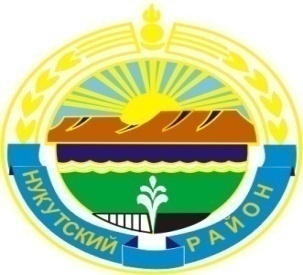 МУНИЦИПАЛЬНОЕ ОБРАЗОВАНИЕ«НУКУТСКИЙ РАЙОН»АДМИНИСТРАЦИЯМУНИЦИПАЛЬНОГО ОБРАЗОВАНИЯ«НУКУТСКИЙ РАЙОН»_________________________  ___ПОСТАНОВЛЕНИЕ____  ________________________                                                                                                             от 28 мая 2013 года                                       № 261                                        п. НовонукутскийО проведении месячника качества и безопасности ранних овощей и фруктов на территории муниципального образования«Нукутский район»В целях обеспечения безопасности услуг, оказываемых в розничной торговле, предотвращения заболеваний (отравлений) людей, связанных с употреблением некачественной продовольственной продукции в летний период, и в соответствии с Федеральным законом от 30 марта 1999 года № 52-ФЗ «О санитарно-эпидемиологическом благополучии населения», Федеральным законом от 2 января 2000 года № 29-ФЗ «О качестве и безопасности пищевых продуктов», во исполнение распоряжения Службы потребительского рынка и лицензирования Иркутской области № 107-ср от 23 мая 2013 года «О проведении месячника качества и безопасности ранних овощей и фруктов на территории Иркутской области», руководствуясь ст. 35 Устава муниципального образования «Нукутский район», АдминистрацияПОСТАНОВЛЯЕТ:Провести месячник качества и безопасности ранних овощей и фруктов на территории муниципального образования «Нукутский район» с 05 июня по 05 июля 2013 года.Организовать проведение рейдов по пресечению торговли овощами и фруктами совместно с Территориальным отделением Роспотребнадзора в Эхирит-Булагатском, Боханском, Баяндаевском, Осинском, Аларском, Нукутском районах  в неустановленных органами местного самоуправления муниципального образования «Нукутский район» местах.Организовать работу телефона «горячей линии» по вопросам качества и безопасности ранних овощей и фруктов. Провести разъяснительную работу среди населения через средства массовой информации по вопросам качества и безопасности ранних овощей и фруктов.Управлению экономического развития и труда Администрации муниципального образования «Нукутский район» (Суборова Т.П.) подвести итоги проведения месячника в срок до 07 июля 2013 года.Опубликовать настоящее постановление в газете «Свет Октября» и разместить на официальном сайте муниципального образования «Нукутский район».Контроль за исполнением настоящего постановления возложить на первого заместителя мэра муниципального образования «Нукутский район» Т.Р. Акбашева.                     Мэр                                                                                               С.Г. Гомбоев      Исполнила 20.03.2013 г.                                                                                    В.Г. СоколоваНачальник управления экономического развития и трудаАдминистрации муниципального образования «Нукутский район»	                                                                                            Т.П. СубороваСогласовано: Начальник юридического отдела КУМИ                                                                А.Т. БаертуевРасчет рассылки:Соколова В.Г.